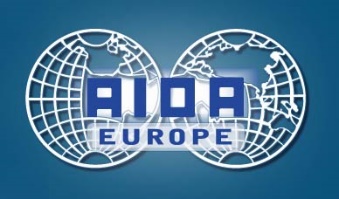 7th AIDA Europe Assembly, Zurich, 16 September 2020Name of your Chapter: 	…………………………………………………………………….On behalf of our Chapter the following person(s) will be attending the Assembly. Person 1Person 2Assembly FormNOTE: Assembly Form to be sent by 10 August 2020 to the AIDA Europe Secretariat aidaeuropesecretariat@aidainsurance.orgName of Representative(s):………………………………………………………………………………………E-Mail Address(s):………………………………………………………………………………………Attendance in Person at the Assembly VenueYes / No*Attendance in Person by way of Zoom MeetingYes / No**  mark as appropriateName of Representative(s):………………………………………………………………………………………E-Mail Address(s):………………………………………………………………………………………Attendance in Person at the Assembly VenueYes/NoAttendance in Person by way of Zoom MeetingYes/No*  mark as appropriate